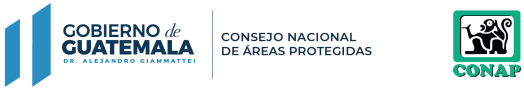  Q-   CONSEJO NACIONAL DE AREAS PROTEGIDAS -CONAP-CONSEJO NACIONAL DE AREAS PROTEGIDAS -CONAP-CONSEJO NACIONAL DE AREAS PROTEGIDAS -CONAP-CONSEJO NACIONAL DE AREAS PROTEGIDAS -CONAP-CONSEJO NACIONAL DE AREAS PROTEGIDAS -CONAP-CONSEJO NACIONAL DE AREAS PROTEGIDAS -CONAP-CONSEJO NACIONAL DE AREAS PROTEGIDAS -CONAP-CONSEJO NACIONAL DE AREAS PROTEGIDAS -CONAP-CONSEJO NACIONAL DE AREAS PROTEGIDAS -CONAP-5ta. Avenida 6-06 Zona 15ta. Avenida 6-06 Zona 15ta. Avenida 6-06 Zona 15ta. Avenida 6-06 Zona 15ta. Avenida 6-06 Zona 15ta. Avenida 6-06 Zona 15ta. Avenida 6-06 Zona 15ta. Avenida 6-06 Zona 15ta. Avenida 6-06 Zona 1HORARIO DE ATENCIÓN: de 8:00 a 16:30HORARIO DE ATENCIÓN: de 8:00 a 16:30HORARIO DE ATENCIÓN: de 8:00 a 16:30HORARIO DE ATENCIÓN: de 8:00 a 16:30HORARIO DE ATENCIÓN: de 8:00 a 16:30HORARIO DE ATENCIÓN: de 8:00 a 16:30HORARIO DE ATENCIÓN: de 8:00 a 16:30HORARIO DE ATENCIÓN: de 8:00 a 16:30HORARIO DE ATENCIÓN: de 8:00 a 16:30TELÉFONO: 2299 - 7300TELÉFONO: 2299 - 7300TELÉFONO: 2299 - 7300TELÉFONO: 2299 - 7300TELÉFONO: 2299 - 7300TELÉFONO: 2299 - 7300TELÉFONO: 2299 - 7300TELÉFONO: 2299 - 7300TELÉFONO: 2299 - 7300DIRECTOR: Licda. Angela Carina Díaz ContrerasDIRECTOR: Licda. Angela Carina Díaz ContrerasDIRECTOR: Licda. Angela Carina Díaz ContrerasDIRECTOR: Licda. Angela Carina Díaz ContrerasDIRECTOR: Licda. Angela Carina Díaz ContrerasDIRECTOR: Licda. Angela Carina Díaz ContrerasDIRECTOR: Licda. Angela Carina Díaz ContrerasDIRECTOR: Licda. Angela Carina Díaz ContrerasDIRECTOR: Licda. Angela Carina Díaz ContrerasFECHA DE ACTUALIZACIÓN: 20 de abril de 2022FECHA DE ACTUALIZACIÓN: 20 de abril de 2022FECHA DE ACTUALIZACIÓN: 20 de abril de 2022FECHA DE ACTUALIZACIÓN: 20 de abril de 2022FECHA DE ACTUALIZACIÓN: 20 de abril de 2022FECHA DE ACTUALIZACIÓN: 20 de abril de 2022FECHA DE ACTUALIZACIÓN: 20 de abril de 2022FECHA DE ACTUALIZACIÓN: 20 de abril de 2022FECHA DE ACTUALIZACIÓN: 20 de abril de 2022CORRESPONDE AL MES DE: Marzo 2022CORRESPONDE AL MES DE: Marzo 2022CORRESPONDE AL MES DE: Marzo 2022CORRESPONDE AL MES DE: Marzo 2022CORRESPONDE AL MES DE: Marzo 2022CORRESPONDE AL MES DE: Marzo 2022CORRESPONDE AL MES DE: Marzo 2022CORRESPONDE AL MES DE: Marzo 2022CORRESPONDE AL MES DE: Marzo 2022TIPOFECHA SALIDAFECHA RETORNORENGLÓNNOMBRE DEL SERVIDOR PÚBLICODESTINOOBJETIVO DEL VIAJECOSTO DE BOLETO AEREO COSTO Sin MovimientoSin MovimientoSin MovimientoSin MovimientoSin MovimientoSin MovimientoSin MovimientoSin MovimientoSin MovimientoVIÁTICO INTERNACIONAL-----------------------------------------------------------------------------------------------------------------------Sin MovimientoSin MovimientoSin MovimientoSin MovimientoSin MovimientoSin MovimientoSin MovimientoSin MovimientoSin MovimientoVIÁTICO NACIONAL24/02/202225/02/2022022JORGE STEVE GARCÍA MURALLESPUERTO BARRIOSINSTALACIÓN DE SISTEMA BIOMÉTRICO PARA MARCAJE DE ASISTENCIA DE PERSONAL DE LA UNIDAD TÉCNICA PUNTA DE MANABIQUE----------------- 552.00 VIÁTICO NACIONAL24/02/202225/02/2022011MARLON ERNESTO VASQUEZ PIMENTELPUERTO BARRIOSINSTALACIÓN DE SISTEMA BIOMÉTRICO PARA MARCAJE DE ASISTENCIA DE PERSONAL DE LA UNIDAD TÉCNICA PUNTA DE MANABIQUE----------------- 502.00 VIÁTICO NACIONAL01/03/202203/03/2022021LUIS ENRIQUE PINELO GUZMÁNCIUDADRECEPCIÓN Y TRASLADO DE CUPONES DE COMBUSTIBLE DE CONAP CENTRAL HACIA SEDE REGIONAL PETÉN----------------- 759.00 VIÁTICO NACIONAL01/03/202203/03/2022021KEVIN ALEJANDRO ESCOBAR GARCÍACIUDADENTREGA Y RECEPCIÓN DE DOCUMENTOS----------------- 754.00 VIÁTICO NACIONAL14/03/202218/03/2022011MARLON ERNESTO VASQUEZ PIMENTELPETÉNMANTENIMIENTO PREVENTIVO Y CORRECTIVO DE EQUIPO DE COMPUTO, INVENTARIO DE SOFTWARE Y JARDWARE, INSTALACIÓN DE ANTIVIRUS VERSIÓN 2022, E INSTALACIÓN DE EQUIPO DE COMPUTO  NUEVO.----------------- 1,789.00 VIÁTICO NACIONAL14/03/202218/03/2022022JORGE STEVE GARCÍA MURALLESPETÉNMANTENIMIENTO PREVENTIVO Y CORRECTIVO DE EQUIPO DE COMPUTO, INVENTARIO DE SOFTWARE Y JARDWARE, INSTALACIÓN DE ANTIVIRUS VERSIÓN 2022, E INSTALACIÓN DE EQUIPO DE COMPUTO  NUEVO.----------------- 1,719.00 VIÁTICO NACIONAL15/03/202218/03/2022011VICTOR ALFONSO MENENDEZ PORRESALTIPLANO CENTRALINSPECCIÓN TÉCNICA DE CAMPO A TRES PROYECTOS DE ALTO IMPACTO----------------- 1,014.00 RECONOCIMIENTO DE GASTO NACIONAL15/03/202218/03/2022029ASTRID MARICELA JUMP MONTERROSOALTIPLANO CENTRALREALIZAR INSPECCIÓN TÉCNICA ENFOCADA A LOS POTENCIALES IMPACTOS A LA DIVERSIDAD BIOLÓGICA----------------- 1,073.00 Viáticos Nacionales autorizados y financiados durante el mes de marzo de 2022.Viáticos Nacionales autorizados y financiados durante el mes de marzo de 2022.Viáticos Nacionales autorizados y financiados durante el mes de marzo de 2022.Viáticos Nacionales autorizados y financiados durante el mes de marzo de 2022.Viáticos Nacionales autorizados y financiados durante el mes de marzo de 2022.Viáticos Nacionales autorizados y financiados durante el mes de marzo de 2022.Viáticos Nacionales autorizados y financiados durante el mes de marzo de 2022.Viáticos Nacionales autorizados y financiados durante el mes de marzo de 2022.Viáticos Nacionales autorizados y financiados durante el mes de marzo de 2022.* Durante el mes de marzo del 2022 no se registró movimiento de Viáticos Internacionales.* Durante el mes de marzo del 2022 no se registró movimiento de Viáticos Internacionales.* Durante el mes de marzo del 2022 no se registró movimiento de Viáticos Internacionales.* Durante el mes de marzo del 2022 no se registró movimiento de Viáticos Internacionales.* Durante el mes de marzo del 2022 no se registró movimiento de Viáticos Internacionales.* Durante el mes de marzo del 2022 no se registró movimiento de Viáticos Internacionales.* Durante el mes de marzo del 2022 no se registró movimiento de Viáticos Internacionales.* Durante el mes de marzo del 2022 no se registró movimiento de Viáticos Internacionales.* Durante el mes de marzo del 2022 no se registró movimiento de Viáticos Internacionales.* Durante el mes de marzo del 2022 no se registró movimiento de Reconocimiento de Gastos Internacionales.* Durante el mes de marzo del 2022 no se registró movimiento de Reconocimiento de Gastos Internacionales.* Durante el mes de marzo del 2022 no se registró movimiento de Reconocimiento de Gastos Internacionales.* Durante el mes de marzo del 2022 no se registró movimiento de Reconocimiento de Gastos Internacionales.* Durante el mes de marzo del 2022 no se registró movimiento de Reconocimiento de Gastos Internacionales.* Durante el mes de marzo del 2022 no se registró movimiento de Reconocimiento de Gastos Internacionales.* Durante el mes de marzo del 2022 no se registró movimiento de Reconocimiento de Gastos Internacionales.* Durante el mes de marzo del 2022 no se registró movimiento de Reconocimiento de Gastos Internacionales.* Durante el mes de marzo del 2022 no se registró movimiento de Reconocimiento de Gastos Internacionales.